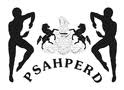 E-NewsletterGreetingsADD TEXT                                           ADD TEXTADD TEXT